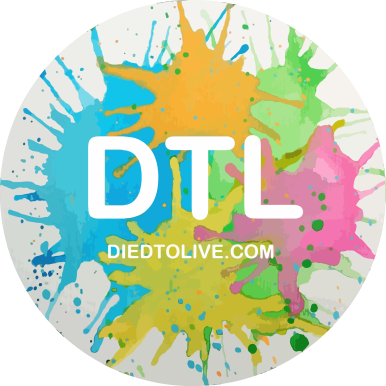 LETTERS OF GRATITUDE Instructions:	1. SMILE  you are loved!!!! Someone is grateful for YOU!	2. Think of 3 people who you are GRATEFUL for in your life. Either 	hand write or type and print them a small message expressing your 	gratitude for them. 	3. (optional) Buy them something or give them a small gift that they  	would appreciate. Could be a gift card, book, or a car… jk. Can be an act 	of service.	4. Take your phone out and take a picture of your big cheesy smile,  	RIGHT NOW and share it on FB or instagram.- Facebook @diedtolive DTL     -Instagram #diedtolive.dtl  #lettersofgratitudeYou have 5 days to get these letters to your peeps. NO EXCUSES. Someone needs your love a nd a reminder that they have made an impact in your life. Thank you for participating in brightening someone's day  I love each and every one of you!                                                                                          Ps: copies of the instructions.  https://diedtolive.com/blog/letters-of-gratitude